Torah:	Exodus 1:1 - 6:1Haftarah:  Jesaja 27:6 - 28:13 en 29:22 en 23.Apostolische geschriften: 1 Korinthiën 14:13 – 25.SjemotBetekenis: Er komt een verlosserPresentator: Kees DuijzerUitzenddata: 17, 18 en 19 januari 2020Introductietekst (zoals gebruikt op Facebook):	Israël is in Egypte en is daar uitgegroeid tot een groot en machtig volk. Dit heeft de latere heerser van Egypte, de farao angst in geboezemd. Hij heeft besloten om Israël tot een volk van slaven te maken. Hij stelt een rigoreuze geboortebeperking in: alle pasgeboren jongetjes moeten worden gedood. Zo wil hij uiteindelijk het volk vernietigen: het eerste bekende geval van anti-semitische genocide. Maar het lukt niet. Daarentegen wordt het volk alsmaar groter en groter. Omdat de vroedvrouwen niet willen meewerken moeten alle pasgeboren jongetjes in de Nijl geworpen worden. Er wordt een jongetje geboren dat door zijn moeder niet in de Nijl wordt geworpen, maar in een biezen mandje in de oever van de Nijl wordt gezet. Het kind wordt gevonden door de dochter van de farao en door haar geadopteerd. Hij krijgt de naam Mosjé. Het kind groeit op aan het hof van de farao. Maar als het een volwassen man is trekt hij naar zijn volk: Israël. Hij slaat een Egyptische opzichter dood. Maar de Israëlieten wijzen hem af en Mosjé vlucht. Hij trouwt met een Midjanitische vrouw en verblijft veertig jaar als herder in de woestijn. Daar heeft hij een bijzondere ontmoeting met de Eeuwige, die hem de opdracht geeft om het volk Israël uit de slavernij van Egypte te bevrijden.Copyright afbeelding (zoals gebruikt op Facebook):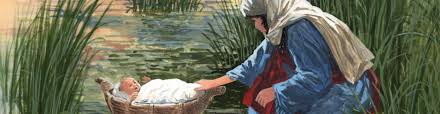 Inleiding:Thema:  Er komt een verlosserMuziek: Baruch Habah, Avraham FriedDeel I: De aankondiging van de verlosserUitgangstekst(en): Exodus 1:15 - 1715  Bovendien zei de koning van Egypte tegen de vroedvrouwen van de Hebreeuwse vrouwen, van wie de naam van de een Sifra was en de naam van de ander Pua, 16  hij zei: Als u de Hebreeuwse vrouwen bij het bevallen helpt en u let op de stenen baarstoel, {de stenen baarstoel-Letterlijk: de twee stenen. } dan moet u, als het een zoon is, hem doden, maar als het een dochter is, mag zij blijven leven. 17  De vroedvrouwen vreesden echter God en deden niet wat de koning van Egypte tot hen gesproken had, maar lieten de jongetjes in leven.Exodus 1:22Toen gebood de farao heel zijn volk: Al de zonen die geboren worden, moet u in de Nijl werpen, maar de dochters mag u in leven laten.Jesaja 27:13:Op die dag zal het gebeuren dat op een grote bazuin geblazen zal worden. Dan zullen zij komen die verloren waren in het land van Assyrië, die verdreven waren naar het land Egypte. En zij zullen zich neerbuigen op de heilige berg in Jeruzalem.Joël 2:1  Blaas de bazuin in Sion, sla alarm op Mijn heilige berg, laat alle inwoners van het land sidderen, want de dag van de HEERE komt, ja, is nabij!1 Thessalonicenzen, hoofdstuk 4:16 en 1716 Want de Heere Zelf zal met een geroep, met de stem van een aartsengel en met een bazuin van God neerdalen uit de hemel. En de doden die in Christus zijn, zullen eerst opstaan. 17  Daarna zullen wij, de levenden die overgebleven zijn, samen met hen opgenomen worden in de wolken, naar een ontmoeting met de Heere in de lucht. En zo zullen wij altijd bij de Heere zijn.Muziek: Jeshuah our Messiah, Christiaan VerwoerdDeel II: De geboorte van de verlosserUitgangstekst(en):Exodus 1: 6,7: Toen Jozef gestorven was, en ook al zijn broers, en heel die generatie, werden de Israëlieten vruchtbaar en breidden zij zich overvloedig uit. Ze werden talrijk en uitermate machtig, zodat het land vol van hen werd.Genesis 6:14: Maak voor uzelf een ark van goferhout. In vakken ingedeeld moet u deze ark maken en hem van binnen en van buiten met pek bestrijken.Exodus 2:10: En toen het jongetje groot geworden was, bracht zij hem bij de dochter van de farao, en hij werd haar tot zoon. Zij gaf hem de naam Mozes. Want, zei ze, ik heb hem uit het water getrokken.Romeinen 6:4-7 : Wij zijn dan met Hem begraven door de doop in de dood, opdat evenals Christus uit de doden is opgewekt tot de heerlijkheid van de Vader, zo ook wij in een nieuw leven zouden wandelen.  Want als wij met Hem één plant zijn geworden, gelijkgemaakt aan Hem in Zijn dood, dan zullen wij ook aan Hem gelijk zijn in Zijn opstanding.  Dit weten wij toch, dat onze oude mens met Hem gekruisigd is, opdat het lichaam van de zonde tenietgedaan zou worden en wij niet meer als slaaf de zonde zouden dienen.  Want wie gestorven is, is rechtens vrij van de zonde.Matt. 2:13, 16 Nadat zij vertrokken waren, zie, een engel van de Heere verschijnt Jozef in een droom en zegt: Sta op, en neem het Kind en Zijn moeder met u mee, en vlucht naar Egypte, en blijf daar totdat ik het u zal zeggen, want Herodes zal het Kind zoeken om Het om te brengen. 16 Toen werd Herodes, die zag dat hij door de wijzen bedrogen was, verschrikkelijk kwaad. Hij stuurde er soldaten op uit en bracht al de jongetjes om die er binnen Bethlehem en in heel dat gebied waren, van twee jaar oud en daaronder, in overeenstemming met de tijd die hij bij de wijzen nauwkeurig nagevraagd had. Fil. 2:6,7 : Die, hoewel Hij in de gestalte van God was, het niet als roof beschouwd heeft aan God gelijk te zijn,  maar Zichzelf ontledigd heeft door de gestalte van een slaaf aan te nemen en aan de mensen gelijk te worden.Hand. 7:23,25 : Als hem nu de tijd van veertig jaren vervuld was, kwam hem in zijn hart, zijn broeders, de kinderen Israëls, te bezoeken. 25 En hij meende, dat zijn broeders zouden verstaan, dat God door zijn hand hun verlossing geven zou; maar zij hebben het niet verstaan.Muziek: Hineh Jeshuah, David and Lisa LodenDeel III: De roeping van de verlosserUitgangstekst(en):Hand. 7:30 : En toen er veertig jaar verstreken was, verscheen de Engel van de Heere aan hem in de woestijn van de berg Sinaï, in de vlam van een brandende doornstruik.Exodus 2:23-25 : Het gebeurde vele dagen daarna, toen de koning van Egypte gestorven was, dat de Israëlieten zuchtten en het uitschreeuwden vanwege de slavenarbeid. En hun hulpgeroep vanwege de slavenarbeid steeg omhoog tot God. 24  Toen hoorde God hun gekerm, en God dacht aan Zijn verbond met Abraham, met Izak en met Jakob. 25  En God zag naar de Israëlieten om en ontfermde Zich over hen.Exodus 3: 4 : Toen de HEERE zag dat hij ging kijken, riep God tot hem uit het midden van de doornstruik en zei: Mozes, Mozes! Hij zei: Zie, hier ben ik!Richteren 13:20 : Het gebeurde namelijk, toen de vlam vanaf het altaar naar de hemel opsteeg, dat de Engel van de HEERE opsteeg in de vlam van het altaar. Toen Manoach en zijn vrouw dat zagen, wierpen zij zich met hun gezicht ter aarde.Daniel 3:25 : Hij antwoordde en zei: Zie, ik zie vier mannen midden in het vuur vrij rondlopen! Zij hebben geen letsel en de aanblik van de vierde lijkt op die van een zoon van de goden.Genesis 22:11 : Maar de Engel van de HEERE riep tot hem vanuit de hemel en zei: Abraham, Abraham! Hij zei: Zie, hier ben ik.Genesis 46:2 : En God sprak ‘s nachts tot Israël door visioenen en zei: Jakob! Jakob! En hij zei: Zie, hier ben ik.1 Samuel 3:10 Toen kwam de HEERE en bleef daar staan; en Hij riep zoals de andere keren: Samuel, Samuel! En Samuel zei: Spreek, want Uw dienaar luistert.Exodus 3: 10 : Nu dan, ga op weg. Ik zal u naar de farao zenden, en u zult Mijn volk, de Israëlieten, uit Egypte leiden.Psalm 105:26 : Hij zond Mozes, Zijn dienaar, en Aäron, die Hij verkozen had.Hosea 12:14 Door een profeet heeft de HEERE Israël echter uit Egypte geleid en door een profeet werd het gehoed.Micha 6:4 Ik heb u immers uit het land Egypte geleid, u verlost uit het slavenhuis. Ik heb Mozes, Aäron en Mirjam vóór u uit gezonden.Hand. 7:34,35 : Ik heb de mishandeling van Mijn volk, dat in Egypte is, heel goed gezien, en Ik heb hun zuchten gehoord en ben neergedaald om hen daaruit te verlossen; en nu, kom, Ik zal u naar Egypte zenden. 35  Die Mozes, die zij afgewezen hadden toen zij zeiden: Wie heeft u tot een leider en rechter aangesteld? hém heeft God als leider en verlosser gezonden door de hand van de Engel Die aan hem verschenen was in de doornstruik.